            LAVANGEN KOMMUNE 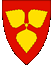                               LOABÁGA SUOHKANKRITERIER OG VEILEDNING TIL SØKNAD OM PARKERINGSTILLATELSE FOR FORFLYTNINGSHEMMEDESamferdselsdepartementet har fastsatt særskilte bestemmelser om parkering for forflytningshemmede.Vi vil spesielt påpeke følgende: Parkeringstillatelsen er ment som et hjelpemiddel for personer som på grunn av vesentlig nedsatt forflytningsevne har særlig behov for parkeringslettelse på et eller flere konkrete steder. Parkeringstillatelsen er ikke ment som en økonomisk støtteordning. Legeerklæringen er det medisinske grunnlaget for å vurdere behovet for parkeringstillatelse. Det er i selve søknaden du må få fram opplysninger som tilsier at du har et særlig behov for parkeringslettelse. I søknadsskjemaet er det tatt inn ulike forhold som vi ønsker svar på. Søknader kan først behandles når vi har fått fullstendige opplysninger om ditt spesielle behov for parkeringslettelse. For å søke om parkeringskort for forflytningshemmede må du: Ha legeerklæring som dokumenterer at du ikke kan gå eller har store vanskeligheter med å bevege deg over lengre avstander.Kunne dokumentere et særlig behov for parkeringstillatelse ved bosted, arbeid eller i forbindelse med regelmessig, medisinsk behandling. Bruk av parkeringskort: Kortet skal ved parkering ligge godt synlig bak frontruten for kontroll.Parkeringskortet er personlig og kan ikke benyttes av andre enn kortinnehaveren. Parkeringskortet gjelder deg som person, ikke bilen, og eier av kortet må alltid være med i bilen. Misbruk vil medføre inndragning av kortet.Parkeringskortet må leveres tilbake til kommunen når du ikke lenger disponerer bil, eller når de forhold som var grunnlaget for tildelingen ikke lenger er til stede. Parkeringskortet må også leveres tilbake når kortet ikke lenger er gyldig. Kommunen kan trekke tilbake kortet ved misbruk eller endrede forhold som gjør at vilkårene for parkeringskortet ikke lenger er oppfylt. Parkeringskort kan benyttes: På parkeringsplass reservert for forflytningshemmede angitt ved offentlig trafikkskilt. På avgiftsbelagt kommunal parkeringsplass uten at avgift betales.På parkeringsplass med skiltet tidsbegrensning fra 30 minutter og oppover med inntil dobbel tid, med unntak av skiltet tidsbegrensning på særskilt avsatt plass for forflytningshemmede med parkeringstillatelse.På steder der det er innført boligsoneparkering.I utlandet i den utstrekning det enkelte land fastsetter.Parkeringskortet kan ikke benyttes: I strid med vegtrafikklovens, trafikkreglenes og skiltreglenes bestemmelser om stans og parkering.På plasser reservert for andre brukergrupper Privatrettslige parkeringsplasser På privatrettslige parkeringsplasser er det grunneier som bestemmer hvorvidt og eventuelt hvilke fordeler personer med parkeringskort for forflytningshemmede skal ha. Det er derfor viktig å være oppmerksom på reguleringen her, da det ikke automatisk er fritak fra betaling og maks parkeringstid på disse plassene. Informasjon om tildeling, hvem som prioriteres og hva som vektlegges Parkering for forflytningshemmede er et knapphetsgode. Søkere med begrenset gang evne og et reelt parkeringsproblem i forbindelse med bosted, arbeid og behandling prioriteres ved tildeling av parkeringskort. Vurderingen gjøres på bakgrunn av de medisinske opplysningene fra legen og parkeringsbehovet du selv oppgir. Vi er opptatt av lik og rettferdig behandling av alle søknader. Hvem prioriteres ved tildeling av parkeringskort? Søkere som har rullestolheis eller rampe i bilen prioriteres. Etter forskriften skal behov for parkeringslettelse i forbindelse med bosted eller arbeid vektlegges. I tillegg er det klar forvaltningspraksis på at det med «annen aktivitet» menes søkere som er hyppig på helserelaterte besøk, hvor det er vanskelig å parkere.Hvem prioriteres ikke? Parkeringskort tildeles ikke søkere som kun enkelte ganger har behov for parkeringslette, de som primært har behov i forbindelse med handling og sosiale aktiviteter, de som i hovedsak kan benytte ordinære parkeringsplasser eller de som har andre alternative løsninger. Er det tilstrekkelig at legen anbefaler innvilgelse? Nei. Legens anbefaling i forhold til vurderingen av din medisinske situasjon overprøves likevel ikke av kommunen. Legeerklæringen danner imidlertid kun det medisinske grunnlaget for vurderingen.Merk at forskriften stiller to likeverdige krav. Ved siden av ikke å kunne gå eller ha vansker med å bevege seg over noen lengde (medisinsk begrunnet og dokumentert ved legeerklæring), må søker ha et særlig behov for parkeringslettelse. Hva ligger i «særlig behov»? Ved vurderingen av særlig behov for parkeringslettelse har Vegdirektoratet i retningslinjene uttalt at det skal ses på de konkrete steder søker må oppsøke om de ordinære plassene ikke kan benyttes av søker hvor hyppig søker har dette behovet om problemet kan løses på en annen måte.Det skal spesielt vektlegges dersom søker har parkeringsproblemer ved bosted, arbeid/skole og nødvendig aktivitet, i den forbindelse medisinsk behandling og oppfølging.Handling, sosiale aktiviteter og problematikk knyttet til bæring gir i seg selv ikke rett til parkeringskort.Forskriften legger opp til en skjønnsmessig vurdering av hva som er å anse som «særlig behov» for parkeringslettelse. Skjønnsvurderingen ligger innenfor de rammer forskriften setter. Videre legges også forskriftens retningslinjer, uttalelse fra Vegdirektoratet og forvaltningspraksis til grunn for vår vurdering.Forskrift om parkeringstillatelse for forflytningshemmede FOR-2016-03-18-264§ 1.Formål Formålet med denne forskriften er å gi forflytningshemmede med et reelt behov for parkeringslette et tilgjengelig parkeringstilbud. § 2.Vilkår for parkering Parkeringstillatelse for forflytningshemmede gir, i samband med transport av den som har fått tillatelsen, adgang til å parkere motorvogn i hele landet:a) på parkeringsplass reservert for forflytningshemmede angitt ved offentlig trafikkskilt,b) på avgiftsbelagt kommunal parkeringsplass uten at avgift betales,c) på parkeringsplass med skiltet tidsbegrensning fra 30 minutter og oppover med inntil dobbel tid, med unntak av skiltet tidsbegrensning på særskilt avsatt plass for forflytningshemmede med parkeringstillatelse ogd) på steder der det er innført boligsoneparkering. § 3.Vilkår for parkeringstillatelse Bostedskommunen gir etter søknad parkeringstillatelse for forflytningshemmede til: a) fører av motorvogn som har særlig behov for parkeringslettelser i samband med bosted, arbeid og eller annen aktivitet vedkommende ikke kan gå eller har store vansker med å bevege seg over noen lengde,b) passasjer som regelmessig trenger hjelp av fører utenfor motorvognene og som har særlig behov for parkering ved bosted, arbeid og/eller annen aktivitet fordi vedkommende ikke kan gå eller har store vansker med å bevege seg over noen lengde.Søknad om parkeringstillatelse skal vedlegges legeattest. Kommunen kan innhente supplerende medisinsk vurdering. Avslag på søknad om parkeringstillatelse kan påklages til kommunestyret eller særskilt klagenemnd oppnevnt av dette. Vegdirektoratet er likevel klageinstans når førsteinstansvedtak om avslag er truffet i kommunestyret. Parkeringsbehov etter første ledd i annen kommune enn bostedskommunen kan bare vektlegges der det er innhentet uttalelse fra denne kommunen.§ 4.ParkeringsbevisBevis for parkeringstillatelse skal med følgende tilpasninger etter 1. januar 2000 tilfredsstille kravene som er fastsatt i bilaget til Rrek. 1998/376/EF: Bevisets serienummer skal inneholde 11 sifre og to bokstaver. Serienummerets første fire sifre skal identifisere kommunen som har utstedt kortet, de fem neste sifre er kortets nummer og de to siste sifre skal angi fødselsåret til innehaveren av kortet. Første bokstaven skal angi innehaverens kjønn ved hjelp av M for mann eller F for kvinne. Andre bokstaven skal angi bokstaven F (for fører) eller bokstaven P (for passasjer). Det skal være mellomrom mellom første og andre bokstav.Hvit N som bakgrunn skal omgis av hvit ellipse og beviset skal betegnes som EØSmodell. Beviset skal bestå av vannmerket, ikke-fluoriserende papir. På framsiden av beviset skal plasten ha et tydelig relieffmønster som dekker minst halve framsiden. På bevisets framside skal det være et hologram med minst to vekslende tydelig atskilte bilder. På bevisets bakside skal det være et for øyet usynlig trykk som fluoriserer ved belysning. Beviset kan ha strekkode, chip eller annen merking for maskinell kontroll som ikke vesentlig endrer bevisets utseende Tillatelsen skal gis av kommunen for begrenset tid, maksimalt 5 år, men ikke for mindre enn 2 år. Ved periodiske behov kan det likevel gis tillatelse for kortere tid. Navn og bilde av den forflytningshemmede er plassert på bevisets bakside. Parkeringsbeviset skal ved parkering plasseres med forsiden godt synlig bak frontruten. Beviset skal forevises ved kontroll. § 5.Parkeringstillatelse til spesialinnredet motorvogn som disponeres av institusjon og som nyttes til transport av forflytningshemmede Det kan utstedes parkeringstillatelse til spesialinnredet motorvogn for transport av forflytningshemmede og som disponeres av institusjon. Tillatelse gir i forbindelse med transport av institusjonens forflytningshemmede brukere adgang til å parkere på reservert plass for forflytningshemmede angitt ved offentlige trafikkskilt. Tillatelsen gjelder bare i Norge. Beviset skal ha en lengde på 106 mm og en bredde på 148 mm. Bevis for parkeringstillatelse skal på forsiden inneholde følgende: a) det internasjonale symbolet for forflytningshemmede, b) serienummer med 7 sifre. Serienummerets første fire sifre skal identifisere kommunen som har utstedt kortet, de tre neste sifrene er kortets nummer c) navn på institusjon som er tildelt parkeringstillatelsen d) bilens kjennemerke e) utløpsdato for parkeringstillatelsen, og f) kommunens navn, dato for utstedelse og kommunens stempel. Bevis for parkeringstillatelse skal på baksiden inneholde følgende tekst: Parkeringstillatelsen gir adgang til å parkere i samsvar med bestemmelsene i forskrift om parkeringstillatelse for forflytningshemmede Parkeringstillatelsen skal gis av kommunen der institusjonen er etablert. Tillatelsen skal være tidsbegrenset, maksimalt ti år og minimum to år.Parkeringsbeviset skal ved parkering plasseres med forsiden godt synlig bak frontruten. Beviset skal forevises ved kontroll.§ 6.Register over tillatelser Det skal opprettes et sentralt register over alle tillatelser etter § 4 og § 5. Registeret skal inneholde følgende informasjon: a) innehaverens personnummer, b) innehaverens navn c) innehaverens foto d) tillatelsens nummer, med kommunekode, løpenummer, fødselsår og kjønn, e) tillatelsens gyldighet, f) om tillatelsen er stjålet eller mistet, og g) om tillatelsen er gitt til fører eller passasjer. Vegdirektoratet er ansvarlig for å opprette registeret. Den enkelte kommune er ansvarlig for å legge inn informasjon i registeret. Vegdirektoratet kan fastsette gebyr for bruk av registeret. § 7.Utlending i Norge og kjøring i utlandet Utlending som i hjemlandet er gitt parkeringstillatelse for forflytningshemmede, kan parkere som nevnt i § 2. Som bevis for slike parkeringslettelser skal godtas tillatelse som inneholder det internasjonale symbolet for funksjonshemmede og som inneholder navn på den berettigede eller kjennemerket for kjøretøyet. Bevis utstedt etter § 4 har gyldighet i utlandet i den utstrekning det enkelte land fastsetter.§ 8.Tilbakekall Kommunen kan trekke tilbake gitt parkeringstillatelse ved misbruk eller ved endrede forhold som gjør at kravene i denne forskrift ikke lenger er tilfredsstilt. Den som har fått parkeringstillatelse etter denne forskrift, har plikt til å underrette kommunen om endrede forhold som kan ha betydning for tillatelsen. Vedtak om å trekke tillatelsen tilbake kan påklages etter reglene om klage i § 3 tredje ledd. § 9.Overgangsbestemmelser Parkeringsbevis som er utformet etter kravene i forskrift 15. mars 1994 nr. 222 om parkering for forflytningshemmede er gyldig inntil utløpet av bevisets gyldighetstid. § 10.Dispensasjoner fra parkeringsforbud Denne forskrift berører ikke skiltmyndighetens adgang til å gi dispensasjon fra skiltede parkeringsforbud innenfor sitt myndighetsområde etter forskrift om offentlig trafikkskilt, vegoppmerking, trafikklyssignaler og anvisninger (skiltforskriften). § 11.Ikrafttredelse Forskriften trer i kraft 1. januar 2017. Fra samme tidspunkt oppheves forskrift 15. mars 1994 nr. 222 om parkering for forflytningshemmede.